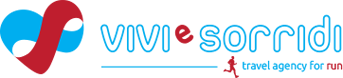 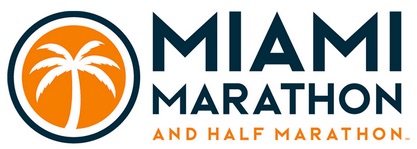 MODULO ISCRIZIONE-Distanza gara:  MARATONA / MEZZA /10k/………….-Nome e Cognome-Numero del Passaporto o Carta di Identità valida per l’espatrio-Indirizzo e-mail-Luogo e Data di nascita-Taglia per la maglietta-Primato Personale in maratona o mezza maratona (ultimi 2 anni)-Tempo finale previsto in gara maratona, mezza maratona,10K-Società sportiva di appartenenza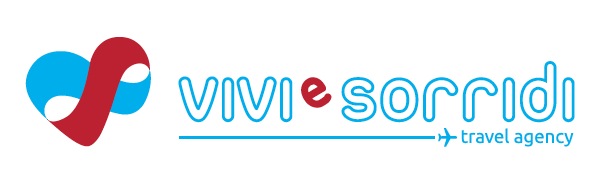 -Numero di Telefono-Indirizzo, Città/Provincia e Codice postale:-Persona da contattare per emergenza - nominativo e numero di cellulare:L’iscrizione verrà in ogni caso considerata quale dichiarazione di idoneità fisica del partecipante inerente la normativa sulla tutela sanitaria per le attività sportive.Da compilare ed inviare all’indirizzo mail info@viviesorridi.it o whatsapp +39 3382889711